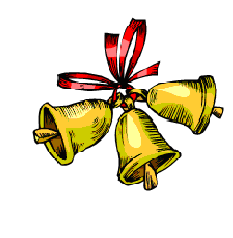                                     выпуск № 17                                                                                      (2018 – 2019 уч.год)- В КАЛЕЙДОСКОПЕ ШКОЛЬНЫХ ДЕЛ-        В нашей школе прошел Урок по безопасности жизнедеятельности совместно с представителями ПЧ-68 «О порядке эвакуации при возникновении ЧС». Ребята приняли участие в беседе, задавали вопросы по данной тематике. В завершении все участники мероприятия  приняли участие в тренировочной эвакуации.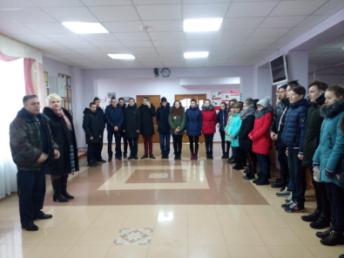                      Встреча с представителями ПЧ-68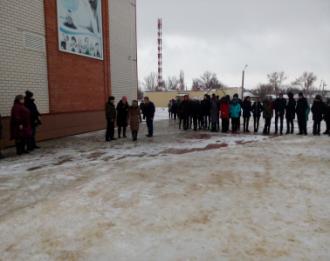                                        Тренировочная эвакуация        Очень торжественно, трогательно, красиво и ярко прошел 14 районный конкурс военно-патриотической песни «Красная Гвоздика». В этот раз нашу школу представили Кулик Татьяна, ученица 7 «Б» класса, Мирошникова Анна, ученица 9 «Б» класса, Деревянко Денис, ученик 9 «А» класса, и  самые юные участники конкурса - ансамбль «Волшебная свирель».  Победителем стала Мирошникова Анна с песней «Майский вальс». Теперь Аня станет участницей зонального этапа конкурса. Пожелаем ей удачи и дальнейших побед!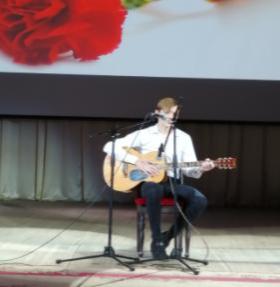 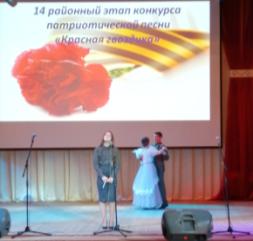   Мирошникова Елизаветас песней «Афганский вальс»							         Деревянко Денис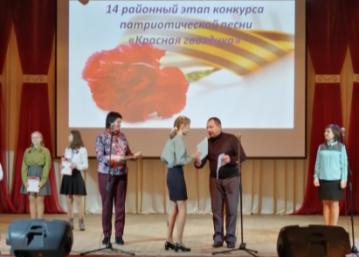 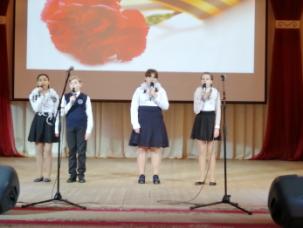       Мирошникова Анна,     победитель конкурса                                                          ансамбль «Волшебная свирель»Учредитель и издатель – Совет старшеклассников МБОУ Митрофановская СОШКуратор: Плохих Надежда ВикторовнаГлавный редактор: Кодацкая Елизавета,11 «А» классКорреспонденты: Головенко С., Мирошникова А., Сотников М., Гринева В.Фотокорреспонденты: Калюжная Ксения, Дьякова Ольга.Верстка и дизайн: Гостева Ю., Ракшина М.,Пойда А., Дьякова О., Зубкова С.Адрес редакции: МБОУ Митрофановская  СОШ, кабинет №207e-mail  mitrscho@yandex.ruЮные поэты МБОУ Митрофановской школы! Вы сможете размещать  свои стихотворения, удивительные рассказы, истории! Наша газета поможет раскрыть все ваши творческие способности, и продемонстрировать их всей школе!